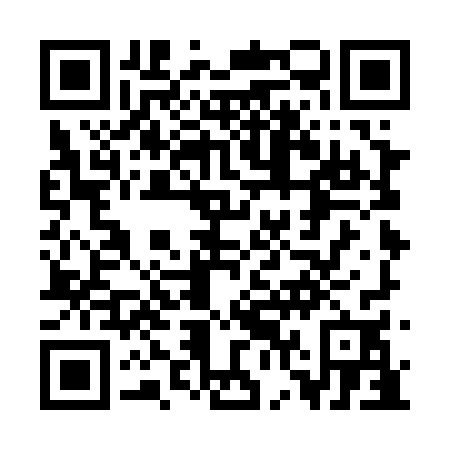 Prayer times for Riviere-au-Portage, New Brunswick, CanadaMon 1 Jul 2024 - Wed 31 Jul 2024High Latitude Method: Angle Based RulePrayer Calculation Method: Islamic Society of North AmericaAsar Calculation Method: HanafiPrayer times provided by https://www.salahtimes.comDateDayFajrSunriseDhuhrAsrMaghribIsha1Mon3:265:291:246:509:1811:212Tue3:275:301:246:509:1811:213Wed3:275:311:246:509:1711:214Thu3:285:311:246:499:1711:215Fri3:285:321:246:499:1711:206Sat3:295:331:256:499:1611:207Sun3:305:341:256:499:1611:198Mon3:325:341:256:499:1511:179Tue3:335:351:256:499:1511:1610Wed3:355:361:256:489:1411:1511Thu3:365:371:256:489:1311:1412Fri3:385:381:256:489:1311:1213Sat3:395:391:266:479:1211:1114Sun3:415:401:266:479:1111:0915Mon3:435:411:266:479:1011:0816Tue3:445:421:266:469:0911:0617Wed3:465:431:266:469:0911:0518Thu3:485:441:266:459:0811:0319Fri3:505:451:266:459:0711:0120Sat3:525:461:266:449:0611:0021Sun3:535:471:266:449:0510:5822Mon3:555:481:266:439:0410:5623Tue3:575:491:266:429:0310:5424Wed3:595:501:266:429:0110:5225Thu4:015:521:266:419:0010:5126Fri4:035:531:266:408:5910:4927Sat4:055:541:266:408:5810:4728Sun4:075:551:266:398:5710:4529Mon4:085:561:266:388:5510:4330Tue4:105:581:266:378:5410:4131Wed4:125:591:266:378:5310:39